Listen and tick.TRANSCRIPTEXERCISE 1 Listen to the instructions and tick ‘yes’ or ‘no’ accordingly.It is a Tree.It is an Ant.It is a Moon.It is a Log.It is a Mouse.It is a Leaf.It is a Parrot.It is Grass.It is a Gorilla.It is a Lake.Name: ____________________________  Surname: ____________________________Nber: ____   Grade/Class: _____Name: ____________________________  Surname: ____________________________Nber: ____   Grade/Class: _____Name: ____________________________  Surname: ____________________________Nber: ____   Grade/Class: _____Assessment: _____________________________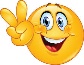 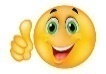 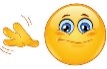 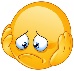 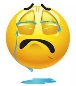 Date: ___________________________________________________Date: ___________________________________________________Assessment: _____________________________Teacher’s signature:___________________________Parent’s signature:___________________________1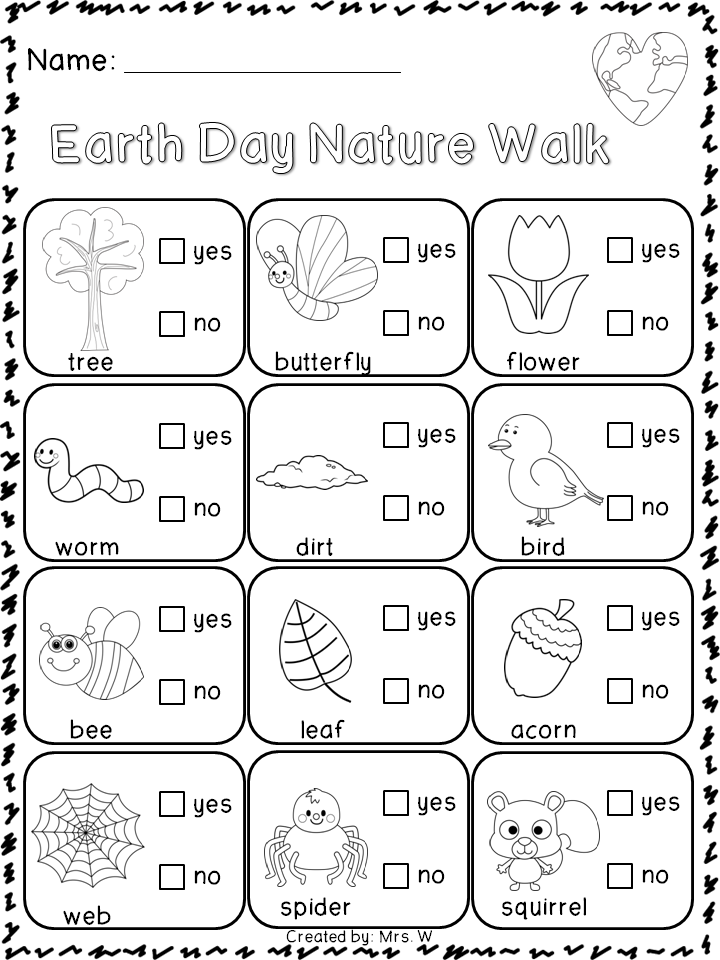 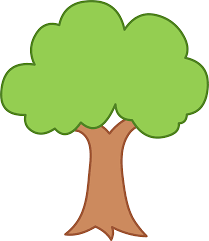 6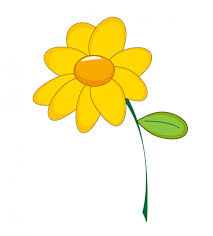 2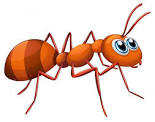 7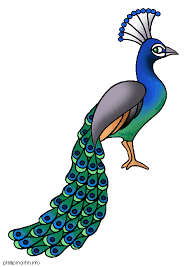 3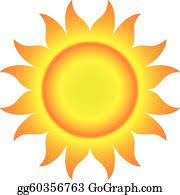 8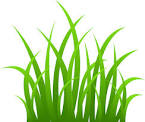 4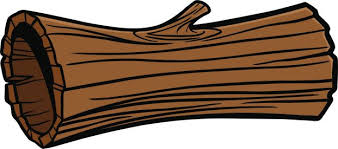 9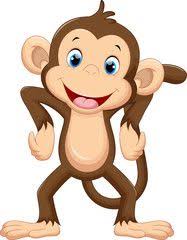 5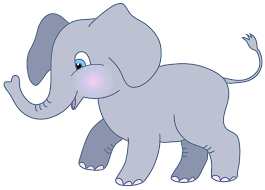 10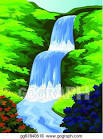 